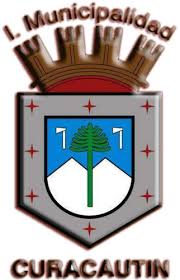                                                    ANEXO Nº 2 A                   		LLAMADO A CONCURSO PRODESAL  COMUNA DE CURACAUTINLa Ilustre Municipalidad de Curacautín, llama a concurso público para proveer el cargo de Jefe Técnico del Programa de Desarrollo Local (PRODESAL) de la Unidad Operativa Comunal Curacautín-1 en calidad de honorarios, según Bases y/o Términos de Referencia que se encuentran disponibles en página web www.mcuracautin.cl.A. JEFE TÉCNICO DEL PRODESAL (01 Cargo  disponible) Profesional del área silvoagropecuaria. (Calidad contractual a Honorarios: $1.785.000).-B. REQUISITOS PARA LOS POSTULANTES (adjuntar):Excluyente profesional de carrera del área silvoagropecuaria con 10 semestres de estudios: Ingeniería en Agronomía, Medicina Veterinaria, Ingeniería Forestal o Ingeniería Agrícola o Ingeniería en Administración agrícola.Excluyente curso de Manejo SIG con al menos 2 años de experiencia en uso de Imágenes Satelitales, programas ARGIS o sistemas SIG liberados. (planificación territorial, ordenamiento territorial, teledetección).Presentar postulación en sobre cerrado, el cual deberá señalar:Concurso Jefe Técnico PRODESALOficina de Partes                                    Ilustre Municipalidad de CuracautínO´Higgins 796Curacautín.Fotocopia simple de certificado de título.Currículum ciego según formato INDAP.Fotocopia simple de licencia de conducir.Fotocopia simple del Registro de Inscripción Vehicular y en caso de ser a nombre de un tercero, adjuntar contrato de arriendo o similar. Fotocopia de los certificados y/o documentos que acrediten experiencia laboral con pequeños productores silvoagropecuarios y en temáticas de  planificación, gestión predial, Apoyo en el desarrollo de emprendimientos y/o  proyectos productivos, desarrollo organizacional, Apoyo en el desarrollo de emprendimientos y/o  proyectos sociales (cartas de recomendación con antecedentes de personas que puedan avalar su desempeño en responsabilidades anteriores y/o contratos, finiquitos o certificados relacionados que indiquen fechas de inicio y término en dd/mm/aa, debidamente firmados y timbrados.Fotocopia de certificados y/o documentos que acrediten cursos de especialización en los rubros priorizados tales como : inseminación artificial, manejo SIG, Office Nivel intermedio, Curso consultor SIRSD, Formulación y evaluación de proyectos y otros relacionados Dichos documentos deben indicar fecha de ejecución y  duración en horas cronológicas o pedagógicas. Certificado de antecedentes.D. RECEPCION DE LOS ANTECEDENTES:Los antecedentes deberán ser entregados en sobre cerrado en Oficina de partes indicando el cargo al cual postula, en la Oficina de partes de la I. Municipalidad de Curacautín ubicada en calle  O’Higgins N° 796, Ciudad Curacautín, a más tardar el día 20 de Febrero de 2023, a las 12:00 horas.Mayores antecedentes al correo electrónico: concurso.publico.curacautin@gmail.comDon Victor Barrera Barrera    ALCALDE   MUNICIPALIDAD DE CURACAUTIN